                       Aardrijkskunde Hoofdstuk 3 & 6Hoofdstuk 3Paragraaf 1Een reiziger en een toerist hebben een ander mentaal beeld: Bijv. Fransen zijn arrogant.Mentaal beeld: Een verschillend beeld van de ligging, de grootte en de kenmerken van het gebied.Geografisch beeld: Berust op vertrouwbare en controleerbare feiten. Indonesië:1997: Eerste financiële crisis in Azië1998: - Na 32 jaar valt de dictatoriale regering van Soeharto - Het land raakte Oost-Timor kwijt- Onhandelbare provincies eisten onafhankelijkheid - Bloederige religieuze conflicten & bomaanslagen  Verlies toeristen2004 2e kerstdag: Allesvernietigende tsunami Paragraaf 2De Indonesische eilanden ligging in een ondiepe zee op het Sundaplat. Ooit bestond de hele plaat uit land, maar door de stijging van de zeespiegel liep een deel onder water.Verschuivingen tektonische platen  Vulkanisme, aardbevingen, troggen etc.Lakhars: Een enorme modderstroom die bij een vulkaanuitbarsting kan ontstaan als as of lava gemengd word met veel water. ( Regenval, gescheurde kratermeer of sneeuw die smelt door de hitte van de lava ) Gevaar water in Indonesië- Tsunami: Verschoven de Euraziatische en de Indo-Australische plaat. De opverende zeebodem duwt de massa water erboven ook iets omhoog en zo ontstaat een vloedgolf. - De zeespiegel stijgt ten opzichte van de kust Grondstoffen: In de buurt van plaatranden komen vaak edelmetalen voor. - Ertsen: Zijn ontstaan uit de aardmantel met het opstijgende magma meegenomen en gestold in de aardkorst, soms dicht onder de oppervlakte. - Ertsaders: Ontstaan wanneer de metalen bij afkoeling langzamer stollen en zich ophopen in de laatste holle ruimten. - Tin, koper, zwavel, nikkel, zilver en goudDelfstoffen:Fossiele energiebronnen: Ontstaan doordat planten en dierenresten jaren lang onder een hoge temperatuur en druk komen te staan  Steenkool, aardolie en aardgasParagraaf 3Nederlands-Indië  De gordel van smaragd Smaragd: Grasgroene edelsteen die symbool staat voor rijkdom en overvloedOorzaak droge & natte tijd: Door de halfjaarlijkse van richting veranderende moessonRegentijd: Natte moesson Landbouw: Indonesische heeft vruchtbare bodems die zijn ontstaan door vulkanische afzettingen of rivierafzettingen + Een vochtig warm klimaat- Droge rijstbouw: Er valt hier zoveel neerslag dat je de rijsvelden niet hoeft te bevloeien- Natte rijstbouw: In het drogere oosten moet je wel irrigerenDaarnaast: Verbouwen ze groenten & fruit, hebben ze kippen en ganzen en zwemmen er vissen en eenden in hen sawa’s. ( Rijstvelden ) Extensieve landbouw: Jacht en bosvruchtenParagraaf 4Bevolkingsdichtheid Indonesië: 124 inwoners per vierkante km, maar op het platteland 834 per vierkante km. - Bodemvruchtbaarheid- Beschikbaarheid van irrigatiewaterBevolkingsgroei:- Sinds de onafhankelijkheid van Indonesië is het sterftecijfer gedaald- Zonder gezinsplanning zou het aantal veel hoger zijnGezinsplanning: Het geheel van maatregelen dat een overheid neemt om gezinnen zover te krijgen niet meer dan een bepaald aantal kinderen te krijgen - Afname armoede- Het verbeterde onderwijs, vooral voor meisjes. - De toegenomen verstedelijking. Maar ook: Voorlichting, anticonceptiemiddelen en gezondheidsklinieken op het platteland. Natuurlijke bevolkingsgroei: Er worden meer kinderen geboren dan dat er mensen sterven.Maleisië en de Filipijnen hebben een hoog geboortecijfer door de invloed van het geloof (Islam / Kath)Sociale bevolkingsgroei: Verschil binnenlandse & Buitenlandse migratie  Selectieve migratieBijv, Brunei  Hoge lonenDoor het hoge urbanisatietempo stijgt de urbanisatiegraad. Urbanisatietempo: Jaarlijkse groei van de stedelijke bevolkingUrbanisatiegraad: Het percentage van de bevolking van een land, dat in de steden woont.- Overal ontstaan uniforme stedelijke landschappen- De modernisering van steden vind plaats met een snelheid en omvang die zijn gelijke niet kent, alles moet wijken voor de economische groei- Door de luchtverontreiniging is zo’n stad letterlijk adembenemend- De overbevolking zie je aan:De uitgestrekte kampongs ( Krottenwijken )Overbelaste infrastructuurUitdijkende informele sectorPrimate City: Een stad, die gelet op het aantal inwoners en functies, veel groter en belangrijker is dat de tweede stad in het land. Stedelijk netwerk: Een groep van steden in een land die onderling op tal van terreinen verbonden zijn. Transmigratie: Jarenlang heeft de Indonesische overheid geprobeerd de overbevolkte eilanden Java, Madura en Bali te ontlasten door mensen over te hevelen naar dunbevolkte steden.  Het verhuizen van het ene naar het andere eilandHet was geen succes omdat:- De arme tropische bodems waren binnen enkele jaren volledig uitgeput - Veel Javanen hadden last van heimwee- Er waren conflicten met de oorspronkelijke bevolking ( Verzet tegen javanisering )Paragraaf 5Economische positie van Indonesië in de wereld: - Bnp per hoofd in vergelijking met andere landen- Brp ( Bruto Regionaal Product ) in vergelijking met andere provincies- Verdeling beroepsbevolking en de verschuivingen daarin ten opzichte van andere landen- Samenstelling import- en exportpakket ( Grondstof / halffabricaten )- Handelsbalans: De waarde van de export van Indonesische goederen en diensten groter dan de import ? - Alle inkomsten en uitgave verrekenenIndonesië heeft een gemengde economie: Geen enkele economische sector neemt meer dan 50% van het exportpakket voor zijn rekening. Met een koopkrachtige middengroep stijft de vraag en groeit de binnenlandse marktRegionale ongelijkheid: bijvoorbeeldRijk: Brunei & SingaporeMidden: Myanmar & Oost-TimorArm: Cambodja & LaosVN-Welzijnsindex: Hoef je niet te weten voor dit hoofdstuk, maar herhaling is wel handig!- Koopkracht- Levensverwachting - Alfabetiseringsgraad Corruptie: Voor heel veel dingen word smeergeld betaald Paragraaf 6Globalisering in Indonesië: - Jaren 70: Bosbouw & Mijnbouw, tegenwoordig probeert de overheid wat meer aan de export van hout te verdienen. ( Exportvalorisatie )- Landbouw is verbeterd door toepassing van moderne kennis. - Tweedeling op platteland: Grote, commerciële boeren & Kleine boer die al die dure veranderingen niet kan bijbenen. Gevolg  Uitstoot van mensen uit de landbouwsector- Plantagebouw ( Thee, suiker, natuurlijk rubber, kokosnoten etc. )Industrialisatiebeleid van Indonesië: Importsubstitutie: Eenvoudige industrieproducten werden niet meer geïmporteerd, maar werden voortaan in het land zelf gemaakt.Men bleef echter voor de technologie afhankelijk van het Westen, er werd weinig verkocht omdat de binnenlandse koopkracht te gering was en er een tekort aan geld was om te investeren in dure machines en fabrieken.Na dit fiasco  Volgde Indonesië het voorbeeld van enkele Aziatische landen die succesvol ingezet hadden op het aantrekken van mno’s. Assemblage: Een geheel dat bestaat uit verschillende onderdelen, onderdelen worden vaak in lageloonlanden geproduceerd en in Europa in elkaar gezet tot 1 product. Ontwikkeling in de regio: Koopkracht stijgt en groeiende vraag stimuleert de binnenlandse markt.Door globalisering komt ook een moderne dienstverlenende sector van de grond;Activiteiten in de formele sector; Toerisme, financiële en juridische dienstverlening en marketing. Deze activiteiten worden opgezet met buitenlands kapitaal.Verschil formele en informele sector:Bij de formele sector heb je een officieel geregistreerde, legale baan en bij je bij de belastingdienst geregistreerd. Exportgerichtheid: Bijna alle landen van Zuidoost Afrika proberen de export van artikelen te ontwikkelen en hiervoor buitenlands kapitaal aan te trekken.Door de globalisering neemt het aantal extern economische relaties dat Indonesië onthoud toe.  Centrum-periferie verhoudingenModel van de vliegende Ganzen: Bedrijfsmigratie Economische theorie over he vestigingsgebied van de multinationals. Multinationals zijn voortdurend op zoek naar de vestigingsplaats met de beste comparatieve voordelen. - Lage lonen- Goedkope grond- Gunstige ligging / Bereikbaarheid - Hoog opgeleide bevolkingParagraaf 7Archipel: EilandengroepAbsolute ligging: De ligging van een plaats aangegeven met het coördinatenstelsel. Relatieve ligging: De ligging ten opzichte van andere plaatsen Culturele gebiedskenmerken: Om te kijken of Indonesië tot één cultuurgebied gerekend kan worden. - Elementen die te maken hebben met het verstand; taal en geloof- Elementen die bepalen hoe je met elkaar samenleeft; Wetten, familiebanden en opvoeding- Zichtbare of materiele kenmerkenBahasa Indonesia: Nationale taal Indonesië  Verbetering communicatie + eenheidGodsdiensten Indonesië:- 85% Moslim- Christenen- Boeddhisten & Hindoes- Animisme  NatuurgodsdienstenWest-Indonesië  Maleisisch Oost-Indonesië  Melanees Irian Java  De Papoea’s ( Negroïde ras ) Relatieve afstand: Water, reliëf en ondoordringbare jungles maken de relatieve afstand in Indonesië groot.  Grote culturele diversiteitNederlands-Indië: Nederland maakte onder dwang Indonesië tot een multicultureel rijk door middel van een verdeel- en heerspolitiek.Hoofdstuk 6Paragraaf 1Steden vervullen 4 functies:- Wonen- Werken- Verkeer- Recreëren Stedelijke distributie: De bevoorrading van winkels en horecaGrond is in steden schaars  Stijgende grond- en huurprijzen op gewilde locaties Goedkopere locaties:- Bedrijven met een groot ruimtebehoefte - Bedrijven en voorzieningen die afhankelijk zijn van een goede bereikbaarheidVerkeersknooppunten: Hier komen wegen- en openbaar vervoer bij elkaarHoogwaardige voorzieningenReikwijdte: De maximale afstand die je wilt afleggen om gebruik te maken van een voorziening. Drempelwaarde: Het minimum aantal klanten dat nodig is om rendabel te zijn.5 sterrenrestaurant heeft meer klanten nodig dan een snackbar om rendabel te blijvenVerzorgingsgebied: Het gebied waar de mensen wonen die van die voorzieningen gebruik maken. Ontwikkeling van de tegenwoordige stad in 2 fasen:Vanaf 1960: -  Suburbanisatie- Stadsvernieuwing: Saneren & Renoveren. ( Huizen slopen en opknappen )       2.  Na 1990:             - Kenniseconomie: Hersenen zijn de belangrijkste industriefactor            - Tertiaire sector & daarbinnen de zakelijke dienstverlening aan bedrijven en overheid.             - Creatieve stadCreatieve stad: Een stad met een hoog aandeel creatieve beroepen- Veel hoogopgeleide mensen wonen en werken- Veel mensen werkzaak zijn in creatieve beroepen- Er veel mogelijkheden zijn om elkaar te ontmoeten ( Horeca / theater ) Beleid stadsbestuur: Herstructurering Sanering & Renovering, maar de nadruk ligt op het vergroten van het aantal duurdere (koop)woningen plus het opknappen van openbare ruimten. Doelen herstructurering: - Gentrification: Door middel van herstructurering komen er mensen uit hogere sociaaleconomische klasse wonen- Minder segregatie: afzondering van een bevolkingsgroep uit de maatschappij ( Bijv tussen arm & Rijk / etniciteit )  Duale Arbeidsmarkt: Een groot verschil tussen laag- en hoogopgeleiden en hun salarissen. Paragraaf 2Buurtprofiel  Woning- en bewonerskenmerken:Woningkenmerken:- Ouderdom ( Bouwjaar )- Eigendom ( Huur / koop )- Woningtype ( Villa / appartement )- Staat van onderhoud ( Nieuw / gerenoveerd ) Bewonerskenmerken:- Grootte huishouden ( Hoeveel personen )- Etniciteit - Inkomen- GezinsfaseLeefbaarheid aangetast door:Overlast ( Hinder )Verloedering ( Achteruitgang van de fysieke omgeving door bijv. Vandalisme )Sociale onveiligheid: Als de leefbaarheid slecht is te sprekenObjectieve sociale veiligheid: Gemeten aan het aantal criminele feiten dat door de politie is geteldSubjectieve sociale veiligheid: Het veiligheidsgevoelMaatregelen sociale onveiligheid: - Fysiek: Onderhoud & Toezicht- Sociaal & Economisch: Oplossen werkloosheid & Verbeteren buurt- of wijkvoorzieningenSociale cohesie: Saamhorigheid in de buurt ( Vorm van toezicht ) Regionale samenwerking: Bijv. Gemeenten met woningcorporaties afspraken maken over aantal en soort nieuwbouwwoningenBestuurlijke netwerken:Bijv. Stadsbestuur 9 gemeenten nauw met elkaar verbonden. Een arbeidsmarkt en verbonden door infrastructuur.Public-Private samenwerking (pps): Tussen overheid en bedrijven. Paragraaf 3Stroomgebied: Verzamelgebied van een rivier waarbinnen alle neerslag en grondwater via de zijrivieren uiteindelijk in de hoofdrivieren stromenWaterscheiding: Grens tussen de stroomgebieden ( Altijd gebergten / Verhogingen landschap ) Stroomstelsel: Een rivier met al zijn takkenBovenloop ( Bergen )Middenloop ( Dal ) Benedenloop ( Monding waar de rivier door de riviervlakte stroomt ) Verval: Hoogte verschil tussen 2 plaatsenVerhang: Hoogteverschil per kilometerBerekening:Lobith – Hoek van HollandAfstand: 175 Kilometer Verval: 14 meterVerhang: 8 cm per KilometerDit bereken je door: lengte ( 175 km ) : Hoogteverschil: 14 MMeanderen: Een rivier die begint te sedimenteren & te kronkelenWaar de rivier het snelst loopt  ZandWaar de rivier het langzaamst loopt  KleiBron 8b, dwarsprofiel oude rivier:- De rivier in zijn bedding- Langs de rivier de zandige oeverwallen- Verderop de laaggelegen gebieden met klei, de kommen.Vanaf de 11e eeuw begonnen mensen zich te beschermen met dijken. Deze braken soms door. Hierdoor gingen mensen boerderijen op zelfgemaakte ophogingen bouwen.   Terpen / Woerden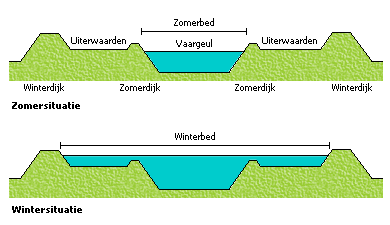 Om de uiterwaarden zo veel mogelijk te kunnen gebruiken werd de zomerdijk bedacht. Door het aanleggen van dijken komt het sediment alleen nog terecht op de uiterwaardenDebiet: De totale hoeveelheid water die een rivier afvoertIn de natte jaren is het debiet hoger dan in de droge jaren. Regiem: Het verschil in waterafvoer gedurende het jaarDit komt doordat de rivier gevoed word door: regenwater, smeltwater of beide. Gletsjerrivier: Smeltwater ( Voorjaar ) Wanneer de sneeuw en gletsjers in de bergen beginnen te smeltenRegenrivier: Regenwater ( Hogere waterafvoer in de natte maanden van het jaar )               De maas is geen echte regenrivierEen gemengde rivier: Deel smeltwater & Deel regenwater               De rijn is een gemengde rivierPiekafvoer: Als het waterpeil in een korte periode sterk stijgtVertragingstijd: De tijd die het water van een regenbui nodig heeft om uiteindelijk in de rivier te komen. Vertragingstijd: De tijd die het water van een regenbui nodig heeft om uiteindelijk in de rivier te komenDit hangt af van:Doorlaatbaarheid van de ondergrondInvloed van de mens ( Bijv. verstening )Vegetatie3 vormen van bedreiging:KlimaatveranderingBodem daaltRelatieve zeespiegelstijgingKlimaatverandering: - Verandering neerslag regiem ( Droge zomers, natte winters )  Een onregelmatiger regiem van de rivieren- Meer perioden met een verhoogde piekafvoer, waarbij de rivieren steeds meer water in een korte rijd moeten afvoeren. - Een verhoging van de zeespiegel  verziltingBodem daalt: - Wip: Het Noordwesten daalt langzaam, het zuidoosten komt een beetje omhoog - Veen- en kleigronden inklinken- De mens gas en olie uit de bodem haaltRelatieve zeespiegelstijging: Ontstaat door een combinatie van absolute zeespiegelstijging en absolute bodemdaling. Inklinken: Daling van het grondoppervlak door volumeverlies ten gevolge van vochtverlies ( Ten opzichte NAP )Paragraaf 4Ingrepen met gevolgen: Kribben: Hiermee word de rivier zo veel mogelijk in het midden van zijn stroomgeul gehouden & blijft hiermee diep genoeg voor scheepsvaart Uiterwaarden: Zomerdijk opgehoogd: Hierdoor kan de rivier bij hoogwater niet meer overstromenDijken: Door dijken vind de afzetting van sediment alleen nog in de uiterwaarden en rivierbedding zelf plaats. Doordat dit opstapelt blijven we de dijken verhogen. Gekanaliseerd: Er zijn stuwen met sluizen aangelegd. Hierdoor blijft de rivier bevaarbaarBochten afsnijden: Water stroomt snellerVerstedelijking: Vertragingstijd word korter. Rivieren krijgen in korte tijd veel water te verweren -> Soms sprake van piekafvoerBergingsgebieden: Deze waterbergende gebieden konden bij hoge waterstanden gecontroleerd overstromen om het later weer leeg te laten lopen.Ruimte voor de rivier: Dijkverhoging & Rivierveruiming Verlaging uiterwaarden door afgravenNevengeulen in de uiterwaard: Afvoercapaciteit word groterVerwijderen obstakels ( Pilaren van bruggen ) : Water sneller afgevoerd en waterpeil daalt Uiterwaardverbreding: Door de dijken landinwaarts te leggen worden de uiterwaarde breder en krijgt de rivier meer ruimteBergingsgebieden aanleggenVermindering zijdelingse toestroom uit rivieren: Waterstand verlagend effect Kribverlaging: Kribben veroorzaken bij hoogwater opstuwing. Zomerbedverdieping: Afvoercapeciteit vergroot Dijkverhoging: Rivierengebied tegen overstromingen beschermen Ontpoldering: Zo word gebied teruggegeven aan de rivier dat bij hoogwater kan overstromenNationaal Waterplan/beleid:- De zoetwatervoorziening en de waterveiligheid- Drietrapstrategie: vasthoudenBergenAfvoeren- Watertoets: Bij deze toets kijkt men of de nieuwe locatie past binnen de drietrapsstrategie en of het waterprobleem niet word afgewenteld op een ander gebied. Wat in de bovenloop gebeurt heeft gevolg op de benedenloop Fluviaal schaalniveau: het schaalniveau waarop rivieren bestudeert wordenDe rijnconferentie: Om afspraken te maken over de rijn 1998: Actieplan HoogwaterWater vasthouden en bergen in retentiebakken en noodoverloopgebieden Rivier meer ruimte geven ( Bredere uiterwaarden ( Meanderen ) Verbetere waarschuwingssystemen bij hoogwater Rijn2020: Rijn is belangrijk voor: ScheepvaartRecreatieDrink-Koel en industriewaterOpwekken energieFysisch-Geografische landschap zones: Klimaat, boden & natuurlijke vegetatieKlimaatKenmerkenWest-IndonesieTropisch regenwoudklimaat (Af) Bacteriën en schimmels gedijen goed in een warme, vochtige omgeving. Dode bomen rotten in een mum van tijd weg.Koudste maand: Boven 18Oost-IndonesieSavanneklimaat (Aw) In de droge tijd valt er nog net goed genoeg neerslag voor een dun begroeid woud.Winter  Droog ( w = wintertrocken )Zomer  Nat Slibrijke kusten-Mangrovebos: De bomen staan als steltlopers met hun lange wortels in zout waterBergen-Veranderen de vegetatiegordels met de hoogten